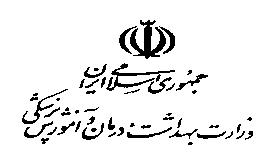 فرم اطلاعات خیرین حوزه سلامت دانشگاه/ دانشکده علوم پزشکی ....... سال ..... نام و نامخانوادگی تکمیل کننده فرم :  تاریخ تکمیل فرم:                                                                    نکته: در راهنمای فرم های برنامه عملیاتی توضیحات مبسوط ارائه شده است.ردیفنامنام خانوادگی خیرنوع خیر صورت گرفتهنوع خیر صورت گرفتهنوع خیر صورت گرفتهنوع خیر صورت گرفتهنوع خیر صورت گرفتهنوع خیر صورت گرفتهسال همکاری در حوزه سلامتشماره همراه (اختیاری)شماره ثابت(اختیاری)محل سکونت(اختیاری)ردیفنامنام خانوادگی خیراهدای زمین و مستغلاتساخت مراکز ارائه خدمات سلامتتأمین تجهیزاتتأمین مواد مصرفیمشارکت در بحران هاسایرسال همکاری در حوزه سلامتشماره همراه (اختیاری)شماره ثابت(اختیاری)محل سکونت(اختیاری)تعداد کل خیرین در سال 1396:تعداد کل خیرین در سال 1397:تعداد کل خیریه در سال 1398:تعداد کل خیرین در سال شش ماهه اول سال 1399:تعداد    کل خیرین در سال 1399:تعداد کل خیرین در سال 1396:تعداد کل خیرین در سال 1397:تعداد کل خیریه در سال 1398:تعداد کل خیرین در سال شش ماهه اول سال 1399:تعداد    کل خیرین در سال 1399:تعداد کل خیرین در سال 1396:تعداد کل خیرین در سال 1397:تعداد کل خیریه در سال 1398:تعداد کل خیرین در سال شش ماهه اول سال 1399:تعداد    کل خیرین در سال 1399:تعداد کل خیرین در سال 1396:تعداد کل خیرین در سال 1397:تعداد کل خیریه در سال 1398:تعداد کل خیرین در سال شش ماهه اول سال 1399:تعداد    کل خیرین در سال 1399:تعداد کل خیرین در سال 1396:تعداد کل خیرین در سال 1397:تعداد کل خیریه در سال 1398:تعداد کل خیرین در سال شش ماهه اول سال 1399:تعداد    کل خیرین در سال 1399:تعداد کل خیرین در سال 1396:تعداد کل خیرین در سال 1397:تعداد کل خیریه در سال 1398:تعداد کل خیرین در سال شش ماهه اول سال 1399:تعداد    کل خیرین در سال 1399:تعداد کل خیرین در سال 1396:تعداد کل خیرین در سال 1397:تعداد کل خیریه در سال 1398:تعداد کل خیرین در سال شش ماهه اول سال 1399:تعداد    کل خیرین در سال 1399:تعداد کل خیرین در سال 1396:تعداد کل خیرین در سال 1397:تعداد کل خیریه در سال 1398:تعداد کل خیرین در سال شش ماهه اول سال 1399:تعداد    کل خیرین در سال 1399:تعداد کل خیرین در سال 1396:تعداد کل خیرین در سال 1397:تعداد کل خیریه در سال 1398:تعداد کل خیرین در سال شش ماهه اول سال 1399:تعداد    کل خیرین در سال 1399:تعداد کل خیرین در سال 1396:تعداد کل خیرین در سال 1397:تعداد کل خیریه در سال 1398:تعداد کل خیرین در سال شش ماهه اول سال 1399:تعداد    کل خیرین در سال 1399:تعداد کل خیرین در سال 1396:تعداد کل خیرین در سال 1397:تعداد کل خیریه در سال 1398:تعداد کل خیرین در سال شش ماهه اول سال 1399:تعداد    کل خیرین در سال 1399:تعداد کل خیرین در سال 1396:تعداد کل خیرین در سال 1397:تعداد کل خیریه در سال 1398:تعداد کل خیرین در سال شش ماهه اول سال 1399:تعداد    کل خیرین در سال 1399: